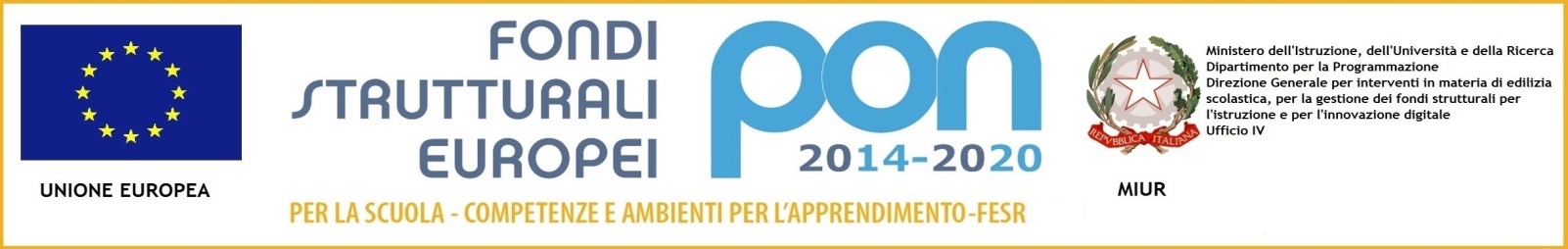                                    MINISTERO DELL’ISTRUZIONE,DELL’UNIVERSITÀ E DELLA RICERCA      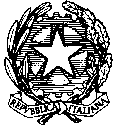 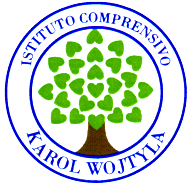 UFFICIO SCOLASTICO REGIONALE PER IL LAZIO  ISTITUTO COMPRENSIVO “KAROL WOJTYLA”Via Concesio n. 2 – 00188 Roma – Cod.Fisc.: 97197700582( 06/33610055  fax 06/33613520 *rmic8AG009@istruzione.it - * rmic8AG009@pec.istruzione.itScheda di progettoPROPOSTA ANNUALE O PLURIENNALEA.S. 2019/20201.1	 Denominazione del progetto1.2	 Referente del progetto1.3 Descrizione del progetto/destinatari1.4 Obiettivi(Obiettivi culturali e trasversali e loro collegamento a quelli del PTOF)1.5 Durata1.6 Risorse umane1.7 Alunni partecipanti coinvolti1.8 Beni e servizi (non potranno essere prese in considerazione forniture di beni e       servizi non indicati)11.10 Monitoraggio1.11 Collegamenti con altri Enti e/o Istituzioni1.12	 Rispondenza criticità RAV1.13	 FinanziamentiData, …………………………………	                                                    Docenti referenti…………………………………………………………………………………………………………………………………………………………………………Indicare denominazione del progettoLaboratorio teatraleIndicare il referente del progettoprof.ssa Antonella CERQUAGLIAprof.ssa Simona STIFANIDescrivere sinteticamente il progetto.Il laboratorio sarà organizzato in:1. “Mettiamoci in gioco”: rilassamento, esercizi vocali, collocazione nello spazio, lavoro di espressione corporea, esplorazione dei sensi, delle emozioni2. “Mettiamoci all’opera”: improvvisazioni guidate e libere, approccio a testi d’autore e di invenzione3. “Mettiamoci in scena”: preparazione spettacolo finaleDescrivere gli obiettivi misurabili che si intendono proseguire, i destinatari a cui si rivolge, le finalità e le metodologie utilizzateFavorire lo sviluppo dell’attenzione, dell’ascolto, della memorizzazione, della concentrazione, del rispetto degli spazi e dei tempi degli altriFavorire lo sviluppo delle competenze sociali e comunicativeValorizzare le competenze individuali anche allo scopo di recuperare eventuali carenze nella didattica curricolareStimolare la cooperazione tra gli alunni, sviluppare l'acquisizione del linguaggio verbale, corporeo, artistico, musicaleStimolare la motivazione all’impegno scolastico, alla progettazione comune e alla condivisioneCompetenza chiave n.1: comunicazione nella madrelinguaCompetenza chiave n.6: competenze sociali e civicheCompetenza chiave n. 8: consapevolezza ed espressione culturaleDescrivere l’arco temporale nel quale il progetto si attua2 ore settimanali da novembre a maggio (il giovedì dalle ore 14.00 alle ore 16.00), eventualmente da intensificare nella fase precedente la messa in scenaIndicare i profili di riferimento dei docenti, ATA e dei collaboratori esterni che si prevede di utilizzare e indicare il monte ore necessario per ciascun profilo3 docenti (2 di lettere e 1 di educazione musicale)Indicare il numero di alunni e classi coinvolte nel progettoTutti gli alunni della Scuola Secondaria di Primo Grado che vorranno aderire all’iniziativa fino ad un massimo di 20Indicare le risorse logistiche ed organizzative che si prevede di utilizzare per la realizzazione. Indicare le risorse logistiche ed organizzative che si prevede di utilizzare per la realizzazione. Indicare le risorse logistiche ed organizzative che si prevede di utilizzare per la realizzazione. Indicare le risorse logistiche ed organizzative che si prevede di utilizzare per la realizzazione. Indicare le risorse logistiche ed organizzative che si prevede di utilizzare per la realizzazione. Indicare le risorse logistiche ed organizzative che si prevede di utilizzare per la realizzazione. Indicare le risorse logistiche ed organizzative che si prevede di utilizzare per la realizzazione. Azioni rivolte alle personeAzioni rivolte alle personeOreCosto Orario(Riserv. Amministraz.)CostoTotale(Riserv. Amministraz)Totale(Riserv. Amministraz.)Totale azione(Riserv. Amministraz.)Spese personaleSpese personaleTipologiaDocenti interniORE INSEGNAMENTO:€   35,00€   17,50Docenti interniprof.ssa Antonella Cerquaglia50€   35,00€   17,50Docenti interniprof.ssa Simona Stifani50€   35,00€   17,50Docenti interniprof.Andrea Priola (le ore rientrano nel contratto per potenziamento)€   35,00€   17,50Docenti interni€   35,00€   17,50Docenti esterni€   ..…….,….Docenti esterni€   ..…….,….Docenti esterni€   ..…….,….Spese per beni e servizi:Spese per beni e servizi:QuantitàPrevisione di costoRiservato AmministrazioneMateriale di consumo: didattico,  attrezzature etc.. (allegare elenco dettagliato)Materiale di consumo: didattico,  attrezzature etc.. (allegare elenco dettagliato)€ …………...€    ………….Spese trasporto: uscite/viaggi/ etc..Spese trasporto: uscite/viaggi/ etc..€ …………...€    ………….Altre spese: iscrizioni/soggiorni/Altre spese: iscrizioni/soggiorni/€ …………...€    ………….Pubblicità: manifesti/brochure  etc..Pubblicità: manifesti/brochure  etc..€ …………...€    ………….Altro: (specificare)Altro: (specificare)€ …………...€    ………….TOTALE PROGETTO TOTALE PROGETTO TOTALE PROGETTO TOTALE PROGETTO TOTALE PROGETTO Indicare modalità di effettuazione e tempiTrattandosi di un corso opzionale pomeridiano ed extracurricolare, la valutazione sarà formativa con monitoraggio e feedback per i successivi progettiIndicare a quale criticità del RAV rispondeIndicare le fonti di finanziamentoA carico della scuola:               ◊  si        ◊ noA carico degli alunni:               ◊  si        ◊ no  